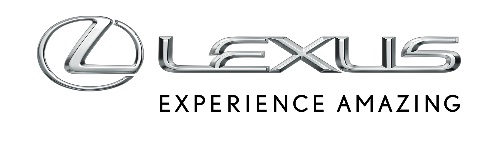 2 SIERPNIA 2017Nowy Lexus LS 500h na tournée po PolsceJuż 3 sierpnia Lexus LS piątej generacji rozpocznie swoje tournée po Polsce. W ciągu miesiąca nowa flagowa limuzyna marki będzie prezentowana kolejno w dziesięciu salonach Lexusa w największych miastach kraju.Lexus zaprasza Państwa na prezentacje modelu LS 500, które odbędą się kolejno w:- Szczecinie - 3.08, - Poznaniu - 8.08, - Wrocławiu - 10.08, - Krakowie - 12.08, - Katowicach - 18.08, - Łodzi - 22.08, - Warszawie -Lexus Żerań – 24.08,  - Warszawie -Lexus Puławska – 26.08, - Warszawie - Lexus Wola – 30.08- Trójmieście - 1.09Lexus LS to najważniejszy model firmy – od wprowadzenia w 1989 roku przełomowego                 Lexusa LS 400 rozpoczęła się historia marki, która wprowadziła nową jakość do motoryzacyjnego segmentu premium.Dynamiczna sylwetka piątej generacji flagowej limuzyny Lexusa stanowi manifestację tego, w jaki sposób Lexus zmienił swoje wyobrażenie na temat luksusowego sedana, prezentując odważne wzornictwo, porywające osiągi i wyrafinowany wygląd, wykorzystując wyobraźnię myślących o przyszłości młodych klientów. Wzornictwo pomyślnie łączy zalety czterodrzwiowego sedana o długim rozstawie osi z niską sylwetką coupe, dzięki czemu LS połączył dwa rozrastające się segmenty rynku - samochodów z nadwoziem sedan i coupe. Dopełnieniem wyrafinowanych kształtów jest komfortowe i dopracowane wnętrze, za którego projekt Lexus LS 500 został uhonorowany nagrodą EyesOn Design na wystawie North American International Auto Show.Lexus LS będzie oferowany w wersji benzynowej – LS500 i hybrydowej – LS500hLexus LS 500 to konstrukcja stworzona od podstaw, zbudowana w oparciu o nową platformę GA-L (Global Architecture – Luxury). Platforma ta zapewnia bardzo wysoką sztywność nadwozia i niskie położenie środka masy, co przekłada się na doskonałe własności jezdne i bezpieczeństwo pasażerów. Model LS 500 wyposażono we współpracujący z nową, 10-biegową przekładnią automatyczną 3,5 litrowy benzynowy silnik V6 twin turbo o mocy 309 kW (420 KM) i momencie obrotowym 600 Nm. Hybrydowy Lexus LS 500h napędzany jest nową jednostką Multi Stage Hybrid System, dysponującą 3,5-litrowym silnikiem V6 i potężnym silnikiem elektrycznym, która łączy znakomitą dynamikę z oszczędnością paliwa i niską emisją dwutlenku węgla.Oferując najwyższy poziom komfortu i przyjemności z jazdy, Lexus LS zapewnia jednocześnie bardzo wysoki stopień bezpieczeństwa dzięki wyposażeniu w szereg zaawansowanych systemów wykorzystujących mechanizmy sztucznej inteligencji. Instalowany standardowo pakiet Lexus Safety System + A obniża ryzyko wypadku, a jeśli zderzenie jest nieuniknione, minimalizuje skutki kolizji. Funkcje nowego pakietu Lexus CoDrive odciążają kierowcę podczas jazdy po autostradach, drogach z wieloma zakrętami i w korkach. W nowym LS wprowadzono również układ Lexus CoDrive – zaawansowany układ wspomagający jazdę samochodem. Jego zadaniem jest sterowanie pracą układu kierowniczego zgodnie z zamierzeniami kierowcy oraz ciągłe wspomaganie jazdy po autostradzie.LS piątej generacji pojawi się w Polsce w sprzedaży na przełomie 2017/2018.Serdecznie zapraszamy do salonów i kontaktu z Dealerami. Lexus PRWięcej informacji i zdjęcia znajdziecie Państwo tutaj:http://www.lexusnews.eu/pl/historia/338-lexus-w-genewie-2017http://www.lexusnews.eu/pl/lifestyle/415-lexus-ls-krysztaly-i-origami